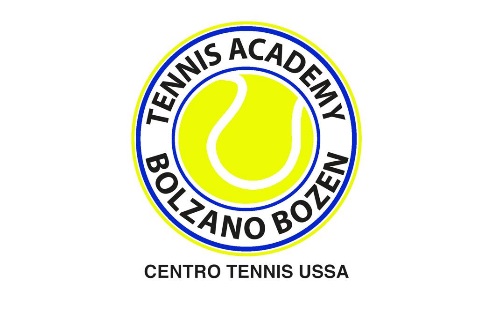 ACADEMY FULL TIME (TUTTO L’ANNO)2022/2023 (12.9.2022-1.9.2023) Escluso 14/8-18/8Buongiorno, vi inviamo le tariffe e il modulo di iscrizione per la stagione 2022/2023.Vi preghiamo di restituire urgentemente le iscrizioni (compilate e firmate) INIZIO LUNEDI’ 12/9 (ORARI PROVVISORI)  ORARI DEFINITIVI DA LUNEDI 19/9TARIFFE ALLENAMENTI: 2 VOLTE TENNIS 1H30 + 2 ATLETICA 1H30 		€ 2.400,003 VOLTE TENNIS 1H30 + 3 ATLETICA 1H30 		€ 2.800,004 VOLTE TENNIS 1H30 + 3/4 ATLETICA 1H30 	€ 3.300,005 VOLTE TENNIS 1H30 + 4/5 ATLETICA 1H30 	€ 3.800,00ACADEMY PART-TIME 2022/2023 (12.9.2022-16.6.2023) Buongiorno, vi inviamo le tariffe e il modulo di iscrizione per la stagione 2022/2023.Vi preghiamo di restituire URGENTEMENTE le iscrizioni (compilate e firmate) INIZIO LUNEDI’ 12/9 (ORARI PROVVISORI)  ORARI DEFINITIVI DA LUNEDI 19/9TARIFFA ALLENAMENTI 2 VOLTE TENNIS 1H30 + 2 ATLETICA 1H30 		€ 1.700,003 VOLTE TENNIS 1H30 + 3 ATLETICA 1H30 		€ 2.100,00ALLENAMENTI ESTIVI 3 VOLTE TENNIS 1H30 + 3 ATLETICA 1H30 - € 75,00 A SETTIMANA DAL 19/06/23 AL 01/09/2023 (escluso 14/8 – 18/8/2023) 